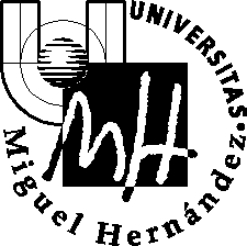 CERIMONIALDEL SOLEMNE ACTE D'OBERTURA DELCURS ADÈMIC 2014/2015Saló d'Actes Edifici Rectorat i Consell SocialCampus d'ElxPROGRAMA11:30 hores	Recepció d'autoritats en el vestíbul de l'Edifici Rectorat i Consell Social.11:55 hores	Formació i entrada del Seguici Acadèmic. 			Interpretació del Canticorum jubile de G.F. Haendel.12:00 hores	Acte Acadèmic:			Interpretació del Veni, Creator Spiritus. (Cor UMH)Lectura de la Memòria del Curs Acadèmic 2013/2014 per la Il·lustríssima Senyora Secretària General, Professora doctora Mercedes Sánchez Castillo.Solemne investidura com a Doctor Honoris Causa del Sr. Antonio Fraguas de Pablo.			Entrega de Distincions.			Discursos.Interpretació del Gaudeamus Igitur. (Cor UMH)14:00 hores		Vi d'honor.CERIMONIAL1)	Recepció d’autoritats i Claustre de Professorat a les 11,30 hores a l'Edifici Rectorat i Consell Social.2)	El Claustre de Professorat  i autoritats formaran el Seguici Acadèmic a les 11,55 hores, per adreçar-se al lloc on tindrà lloc l'acte.A l'entrada del Seguici Acadèmic, els presents es posaran en peu i el cor entonarà l'himne Canticorum jubile de G.F.Haendel.Els membres del Seguici ocuparan els seus llocs, es constituirà la Mesa Presidencial i en peu escoltaran l'himne Veni, Creator Spiritus.4)	Acabat l'himne el rector dirà: "DOCTORS, SEIEU I, SI HO DESITGEU, COBRIU-VOS”.5)	La Presidència dirà: "S'OBRI LA SESSIÓ.  LA SECRETÀRIA GENERAL DONARÀ LECTURA A LA MEMÒRIA DEL CURS ACADÈMIC 2014/2015 DE LA UNIVERSITAT MIGUEL HERNÁNDEZ D'ELX".La secretària general llegirà la Memòria.A continuació, el rector dirà: “HOM PROCEDIRÀ A L'ACTE D'INVESTIDURA DEL SENYOR ANTONIO FRAGUAS DE PABLO COM A DOCTOR HONORIS CAUSA PER LA UNIVERSITAT MIGUEL HERNÁNDEZ D'ELX. LA SECRETÀRIA GENERAL ACOMPANYARÀ FINS AQUEST CLAUSTRE EL DOCTORAND I EL SEU PADRÍ, PROFESSOR DOCTOR JOSÉ JUAN LÓPEZ ESPÍN”. La Secretària general, precedida dels bidells, eixirà en busca del doctorand i el seu padrí. A l'entrada de la comitiva es posarà en peu tot el claustre i invitats. El cor de la Universitat interpretarà Benedicat Vobis. El doctorand i el seu padrí, revestits de toga i musseta, precedits per la Secretària general, s’adreçaran al lloc reservat a aquest efecte i s’hi asseuran.El rector dirà: “LA SECRETÀRIA GENERAL LLEGIRÀ LA RESOLUCIÓ RECTORAL DE NOMENAMENT COM A DOCTOR HONORIS CAUSA PER LA UNIVERSITAT MIGUEL HERNÁNDEZ D'ELX DEL SENYOR ANTONIO FRAGUAS DE PABLO”.La Secretària general procedirà a la lectura de la Resolució Rectoral.El rector dirà: “EL PADRÍ DEL DOCTORAND TÉ LA PARAULA PER A PRONUNCIAR LA LAUDATIO”.El Professor doctor José Juan López Espín pronunciarà la Laudatio, que acabarà dient: “I, PER TOT ALLÒ EXPOSAT, SOL·LICITE LA INVESTIDURA DEL SENYOR ANTONIO FRAGUAS DE PABLO COM A EXCM. DOCTOR HONORIS CAUSA PER LA UNIVERSITAT MIGUEL HERNÁNDEZ D'ELX”.El rector dirà: “HOM PROCEDIRÀ A LA SOLEMNE INVESTIDURA COM A DOCTOR HONORIS CAUSA DEL SENYOR ANTONIO FRAGUAS DE PABLO” (el doctorand, acompanyat del seu padrí, se situarà enfront del rector).El rector dirà: “SENYOR, JO, EL RECTOR, EN VIRTUT DE L'AUTORITAT QUE TINC CONFERIDA, US LLIURE EL TÍTOL DE DOCTOR HONORIS CAUSA PER LA UNIVERSITAT MIGUEL HERNÁNDEZ D'ELX. US IMPOSE EL BIRRET LLOREJAT, SÍMBOL DISTINTIU DE L'ALT MAGISTERI ESPANYOL. PORTEU-LO AL CAP COM LA CORONA DELS VOSTRES ESTUDIS I MEREIXEMENTS”. (Li l'imposa).El rector continuarà: “EL VOSTRE PADRÍ US ENTREGARÀ ELS ALTRES ATRIBUTS DEL VOSTRE HONOR. EN PRIMER LLOC, REBEU EL LLIBRE DE LA CIÈNCIA I LA SAVIESA, QUE US PERTOCA DE CULTIVAR I DIFONDRE SENSE DESCANS PERQUÈ TINGUEU PRESENT QUE, PER GRANS QUE SIGUEN ELS VOSTRES TALENTS, SEMPRE HAUREU DE MANIFESTAR REVERÈNCIA, RESPECTE I TOTA CONSIDERACIÓ ENVERS ELS VOSTRES MESTRES QUE US HAN PRECEDIT” (El padrí farà entrega del Llibre de la Ciència i la Saviesa).“REBEU L'ANTIC ANELL, SÍMBOL DEL MATRIMONI ENTRE VÓS I EL SABER. ELL REPRESENTA L'EMBLEMA DEL PRIVILEGI DE SIGNAR I SEGELLAR ELS DICTÀMENS, CONSULTES I CENSURES DE LA VOSTRA CIÈNCIA I PROFESSIÓ” (El padrí farà entrega de l'anell).“REBEU, FINALMENT, ELS GUANTS BLANCS, SÍMBOL DE LA PURESA QUE HAN DE CONSERVAR LES VOSTRES MANS I SÍMBOL TAMBÉ DE LA VOSTRA ALTA CATEGORIA” (El padrí farà entrega dels guants).A continuació, el rector dirà: “INVITE EL NOU DOCTOR HONORIS CAUSA A PRESTAR JURAMENT”.La Secretària general llegirà la següent fórmula de jurament: “JUREU PER LA VOSTRA CONSCIÈNCIA I HONOR FIDELITAT A LA UNIVERSITAT MIGUEL HERNÁNDEZ D'ELX, DEFENSAR I GUARDAR LA SEUA HONRA I PROFIT, MANTINDRE L'ORDRE DELS SEIENTS I ANCIANITATS, GUARDAR ELS ESTATUTS ACTUALS I FUTURS I PORTAR ELS DRETS DELS GRAUS I NO LLIURAR-LOS A NINGÚ?”.El doctor dirà: “Sí, JURE”.Prestat el jurament, el Rector dirà: “EGREGI DOCTOR, JO US ADMET I INCORPORE EN EL COL·LEGI DELS DOCTORS DE L'ACADÈMIA AMB TOTS ELS HONORS, LLIBERTATS, EXEMPCIONS I PRIVILEGIS QUE GAUDEIXEN O PUGUEN GAUDIR ELS ALTRES DOCTORS EN LA UNIVERSITAT I ARREU EL MÓN. REBEU L'ABRAÇADA FRATERNA D’AQUELLS QUÈ S'HONREN I CONGRATULEN DE SER ELS VOSTRES GERMANS I COMPANYS” (El rector i el padrí abracen el doctor). El Rector dirà: “TÉ LA PARAULA L'EXCM. DOCTOR HONORIS CAUSA,  SENYOR 	ANTONIO FRAGUAS DE PABLO, PER A PRONUNCIAR EL SEU DISCURS”.El nou doctor Honoris Causa, Sr. D. Antonio Fraguas de Pablo, pronunciarà el seu discurs.A continuació, el rector dirà: “EN COMPLIMENT DEL REGLAMENT D'HONORS I DISTINCIONS DE LA UNIVERSITAT MIGUEL HERNÁNDEZ D'ELX, ES  PROCEDIRÀ A L'ENTREGA DE LA DISTINCIÓ DE FINALITZACIÓ DE SERVEIS ALS MEMBRES DE LA COMUNITAT UNIVERSITÀRIA QUE PER JUBILACIÓ O DEFUNCIÓ JA NO CONTINUEN EN LA UNIVERSITAT. TÉ LA PARAULA LA SECRETÀRIA GENERAL”.La  secretària general procedirà al nomenament dels membres de la comunitat universitària que rebran aquesta distinció.El Rector pronunciarà el seu discurs.El rector dirà: “EN PEU, EN NOM DE SA MAJESTAT EL REI, QUEDA INAUGURAT EN LA UNIVERSITAT MIGUEL HERNÁNDEZ D'ELX EL CURS ACADÈMIC 2014/2015”. Tots dempeus i en els seus llocs corresponents, entonaran el Gaudeamus Igitur. A continuació el rector dirà: "S'ALÇA LA SESSIÓ".El Seguici Acadèmic ix en ordre invers al d'entrada.